Российской Федерации.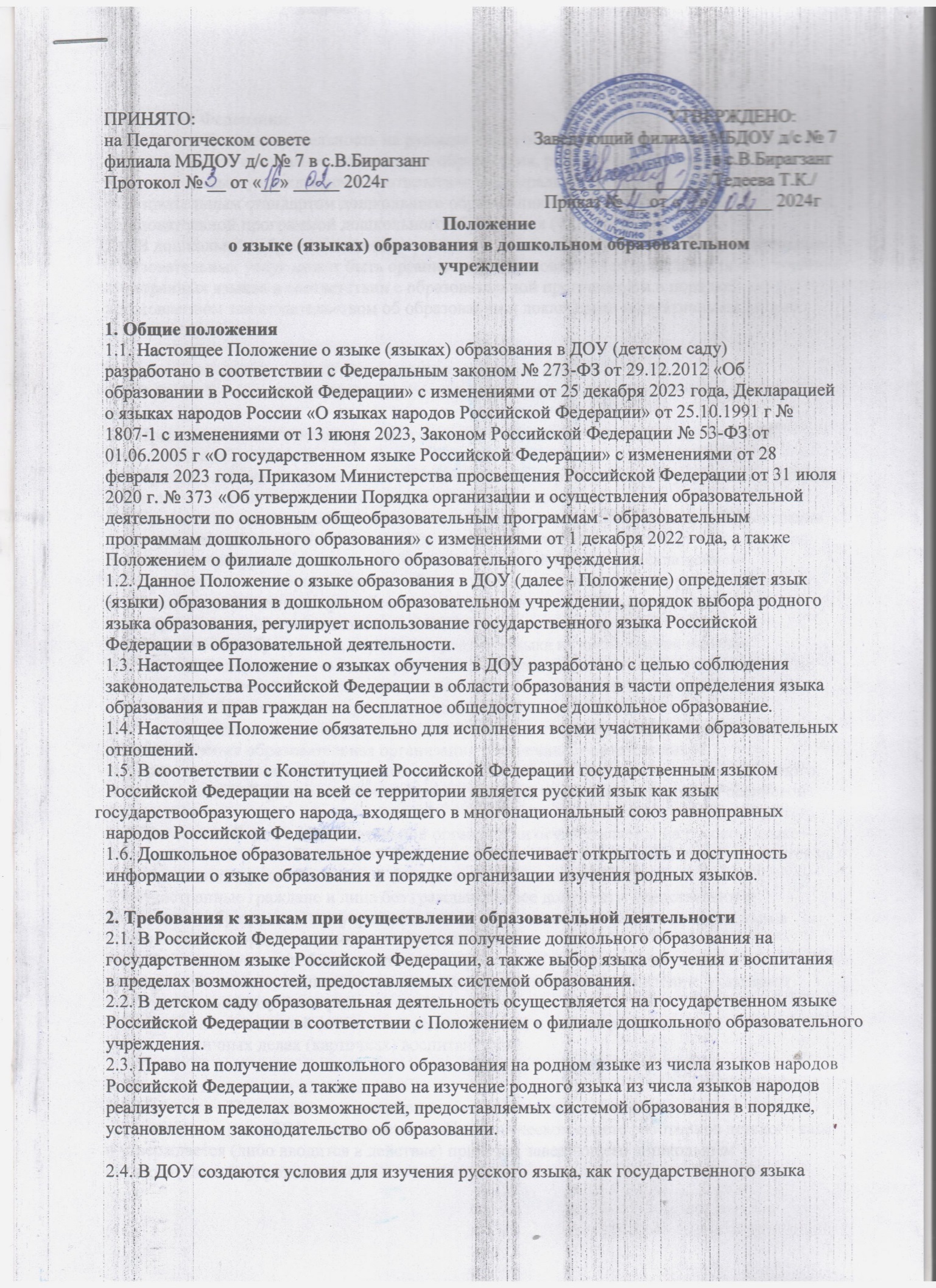 2.5. Образовательная деятельность на русском языке осуществляется по реализуемойобразовательной программе дошкольного образования, разработанной дошкольнымобразовательным учреждением в соответствии с федеральным государственнымобразовательным стандартом дошкольного образования (ФГОС ДО) и с учетом федеральнойобразовательной программой дошкольного образования (ФОП ДО).2.6. В дошкольном образовательном учреждении в рамках предоставления дополнительныхобразовательных услуг может быть организована образовательная деятельность по изучениюиностранных языков в соответствии с образовательной программой и в порядке,установленном законодательством об образовании и локальными нормативными актамидетского сада.3. Ведение образовательной деятельности в детском саду3.1. В ДОУ образовательная деятельность осуществляется на государственном русскомязыке.3.2. Преподавание и изучение русского языка осуществляется в соответствии с ФГОСдошкольного образования.3.3. При использовании русского языка в дошкольном образовательном учреждении должнысоблюдаться нормы современного русского литературного языка.3.4. При использовании русского языка как государственного языка Российской Федерациине допускается употребление слов и выражений, не соответствующих нормам современногорусского литературного языка (в том числе нецензурной брани), за исключениеминостранных слов, которые не имеют общеупотребительных аналогов в русском языке.3.5. Реализация указанных прав обеспечивается созданием необходимого числаетого сраокнтоленанатрит атаюаеснов дизахирусенаовиоотанияе3.6. Выбор языка образования, изучаемых родного языка из числа языков народовРоссийской Федерации, в том числе русского языка как родного языка, осуществляется позаявлениям родителей (законных представителей) воспитанников при приеме (переводе) наобучение по образовательной программе дошкольного образования.3.7. В целях недопущения нарушений права граждан в части определения языка образованияи языка изучения образовательная организация обеспечивает своевременноеинформирование родителей (законных представителей) обучающихся с целью свободного,добровольного выбора ими изучения родного языка из числа языков народов РоссийскойФедерации.3.8. Документооборот в образовательной организации осуществляется на русском языке —государственном языке Российской Федерации. Документы об образовании оформляются нагосударственном языке Российской Федерации — русском языке.3.9. Иностранные граждане и лица без гражданства все документы представляют вдошкольное образовательное учреждение на русском языке или вместе с заверенным вустановленном порядке переводом на русский язык.3.10. При поступлении ребенка в детский сад родители (законные представители)несовершеннолетних воспитанников или лица, их заменяющие в заявлении, указываютжелаемое для них изучение родного языка.3.11. Заявления родителей (законных представителей) о выборе родного языка обученияхранятся в личных делах (карточках) воспитанников.4. Заключительные положения4.1. Настоящее Положение о языке образования и обучения является локальнымнормативным актом ДОУ, принимается на Педагогическом совете работников детского садаи утверждается (либо вводится в действие) приказом заведующего дошкольнымобразовательным учреждением.4.2. Все изменения и дополнения, вносимые в настоящее Положение, оформляются вписьменной форме в соответствии действующим законодательством Российской Федерации.4.3. Положение принимается на неопределенный срок. Изменения и дополнения кПоложению принимаются в порядке, предусмотренном п.4.1 настоящего Положения.4.4. После принятия Положения (или изменений и дополнений отдельных пунктов иразделов) в новой редакции предыдущая редакция автоматически утрачивает силу.